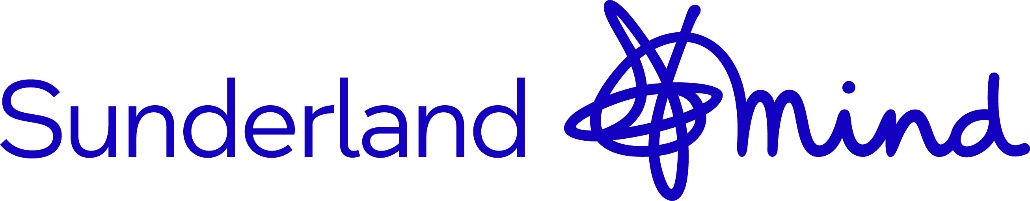 Job Description:   Wellbeing Support WorkerSalary: £17,760 per year 30 hrs per weekLocation: Sunderland Mind Wellbeing HubResponsible to: Operational Development Manager Job purposeTo support the Operational Development Manager and the Wellbeing Team in the delivery and development of a number of programmes and projects with all Sunderland Mind service users. The main aim of the project is to promote positive mental health, helping groups and individuals to understand the issue, help reduce stigma and make a positive change to current perceptions. This position will be responsible for supporting young people and adults through group work, one-to-one support, mental health awareness training and social activities and events. Main Duties and ResponsibilitiesTo work with existing and new groups of young people and adults in both a support and development role.To work alongside all service users in development new programmes and ideasTo help develop and facilitate all groups relevant to needTo engage with specific partners to deliver appropriate sessionsTo effectively plan and manage all sessionsTo ensure all activities are effectively monitored and evaluatedTo ensure all data is effectively recorded on FelixTo ensure the effective delivery of the agreed targets and outcomes for fundersAttend and participate in external meetings, events and networking opportunitiesCarry out the appropriate administration duties as required To promote the project through social media and all other platforms as appropriate To share good news stories  To ensure that information is collated for monitoring purposesOther DutiesTo undertake areas of development as identified by the Operational Development ManagerTo at all times promote the work of Sunderland MIND positivelyTo work alongside other staff members as requiredUndertake general office duties as requiredAttend and participate in project and staff meetings.Skills/ExperienceGood understanding of mental healthGood organisational skillsAble to communicate with people at all levelsAble to respect confidentialityExperience of working with young people and vulnerable adultsKnowledge of social mediaThe above list of duties is not exhaustive and may change or be added to as the project develops.